 Program Review Committee  Agenda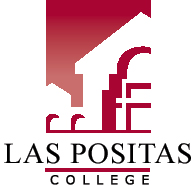 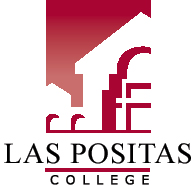 May 8, 2019| 3-4:30pm | Room 106Please note: This meeting will start later than usual, at 3:10, to allow Karin to attend the New Faculty Orientation meeting. Review minutes Program Review Template/Timeline ReviewNext year’s division summary sheetNext year’s reading processNext year’s goalsSpring 2019 PRC Meetings (2nd and 4th Wednesdays, 3-4:30, Room 106)January 23February 13February 27March 13April 10April 24May 8